         Holy Family Primary School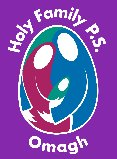                   Newsletter                     Friday, 27th January 2023Pupils of the Week Good Manners AwardThose chosen to receive recognition for the ‘Good Manners’ Award this week are: Junior Site: Finn O’Neill, Andrew McNulty, Zuzanna Wengler, Kornel Stanislaw-Stempniewicz, Vanessa Cseh-Matyasovszky, Maisy Mai Molloy, Aibheen Burns, Filip Derdzinski, Zach McFaul, James McCarron, Conan McCann & Fianna-Grace Meenan.Senior Site: Riley Grimes, Tiernan Donnell, Fabian Clarke, Rebecca Pritchard, Conal McCrystal, Bláithín Timoney, Cody-Lee Duggan, Katrina Kirilova & Alfie Moss.Well done everyone, we are so proud of you all. Upcoming Dates to NoteFri 27th Jan – Credit Union Quiz takes place in the Leisure Centre at 7.00pmFri 27th & Sat 28th Jan – St. Enda’s Musical Society presents ‘A Night at the Musicals’. Tues 31st Jan – Special Grandparents’ Mass at 10.00am in the Sacred Heart Church (see overleaf)Thurs 2nd Feb – Yr.7 Service of Light @ 6.00pm in the Sacred Heart ChurchFri 10th Feb – Staff Development Day – pupils not in school Mon 13th – Fri 17th (inclusive) – School closed for the week for mid-termFri 17th March – St. Patrick’s Day – school closedFri 7th – Fri 14th April (inclusive) – School will close at 12noon on Thurs 6th April for the Easter break. School reopens on Monday, 17th AprilSat 6th May – First Holy Communion for Yr.4 @ 2.00pm in the Sacred Heart ChurchTues 23rd May – Sacrament of Confirmation for Yr.7 @ 5.00pm in the Sacred Heart ChurchTues 14th March – First Confessions for Yr.4 (time to be confirmed)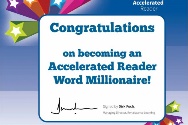 Congratulations to our Fabulous Word Millionaire!!!Massive congratulations to Lottie Gallagher (Yr.7ZMD) on becoming our first Accelerated Reader Word Millionaire this year!! Lottie achieved her double word millionaire status last year and it looks like she is on track to do the same again!!! Congratulations again Lottie on this wonderful achievement – we are so proud of youl!!!Yr.4 Do This in Memory ProgrammeThe Yr.4 ‘Do This in Memory’ programme will take place at the 6.00pm vigil Mass on the following dates: Sat 4th February, Sat 11th March and Sat 10th June. All Yr.4 pupils and their parents/guardians are invited to attend.Holy Family Tree Planting Day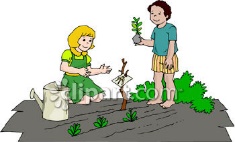 A huge thank you to all our pupils, parents and school community who joined in our Family Tree Planting last Saturday.  It was great to see so many of you on the day and it just goes to show that ‘team work really does make the dream work’!! All our trees were planted in record time, and it will be lovely to watch them all mature and grow over the coming years. A special word of thanks to Mr. Kieran McHugh from the Conservation Volunteers for all his help, advice and knowledge. We also thank our own Mrs. McKnight for all her hard work in organising the event and for providing much needed refreshments on the day and John our caretaker for all his support!!N.B. Please check out our school website and facebook page for photographs.  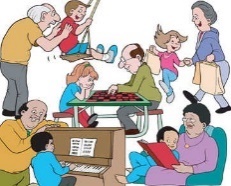 Catholic Schools’ Week CelebrationsYr.1 & Yr.2:- Yesterday our Yr.1 & Yr.2 grandparents were invited in to the junior site to participate in some ‘craft-making’. This was a lovely occasion for our younger pupils, who had a wonderful time with their Grannies and Grandads and even entertained them with some beautiful singing!! The afternoon ended with a welcome cup of tea and some tasty scones provided by our fabulous parents’ committee. A huge thank you to everyone for making it a day to remember!!   N.B. Please check out our school website and facebook page for photographs.  Yr.3 – Yr.7:- Our Yr.3 – Yr.7 grandparents are invited to a special Mass in the Sacred Heart Church next Tuesday, 31st January. Should there be a funeral on this morning the Mass will take place on Wednesday, 1st February. Again, this is a very special occasion for our pupils, and we hope to see as many grandparents as possible on Tuesday morning. For those of you who cannot attend the Mass can be viewed on the Drumragh Parish website.A Night at the MusicalsAll roads lead to Omagh St. Enda’s Clubrooms tonight, Friday 27th & tomorrow (Saturday 28th January) as St. Enda’s Musical Society presents ‘A Night at the Musicals’. The audience are in for a real treat as the repertoire includes songs from Annie, Oliver, The Sound of Music, Les Miserables, Chitty Chitty Bang Bang, The Greatest Showman, The School of Rock, Matilda and Mamma Mia!!! The society members have been practising for weeks and we are all looking forward to seeing many of our current and past pupils take to the stage along with our very own Siobhan from the junior site office!!! The show begins at 7.00pm both nights with doors opening at 6.00pm. Admission is £8.00 for adults/£5.00 for children payable at the door. 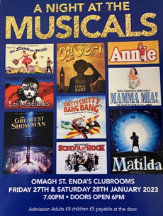 New After School Club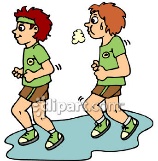 We are delighted to inform our senior site parents/guardians that Ms. McSorley has secured Stephen Duncan to take an after school running club on Tuesday evenings. The running club will begin next Tuesday (31st January) and is now available to book on the online school money app. Like all our other K.S.2 clubs the running club will take place from 3.00pm – 4.00pm at a cost of £3.00 per week. We advise you to book your child’s place early as there seems to be a great interest in this club!!!Thought for the Week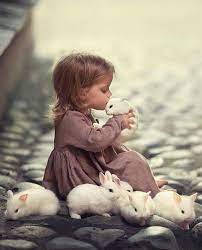                                                      Count your age by friends, not years.                                                     Count your life by smiles, not tears!!ClassNameReasonYr.1 NCJoe McCrossanFor his imaginative role play at the Fire StationYr.1 MPSophia OwensFor being a kind and caring friend to othersYr.2 EMMonica NugentFor her beautiful Art workYr.2 FMGElena EcclesFor her factual writing about Emperor PenguinsYr.3 SMConnie HamiltonFor giving her best effortYr.3 UCChloe McDonaghFor great Maths workYr.4 CMMSenan DeLacy &Gavin McMahonFor their tremendous work on time and durationYr.4 BHRosa BannFor consistent dedication to reading – well done Rosa!Yr.5 DMCBarabas Mayer For writing an excellent persuasive letterYr.5 DMSConan O’DonnellFor excellent improvement in his readingYr.6 CKJustin PatakiFor working so hard at ‘Place Value’ of decimalsYr.6 KMKIdibeal Johnston-DohertyFor excellent work in mental mathsYr.7 SMGAmy CoxAidan LiuFor super reading and good use of the protractor in measuring anglesFor writing a lovely memory about his grandmaYr.7 ZMDAnna McCroryFor very accurate measuring of angles when using a protractor